FÁBRICA DE SERVILLETAS MINISERVI 2V 17 x 17 AUTOMÁTICA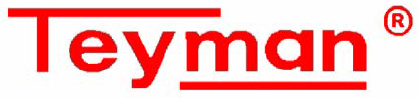 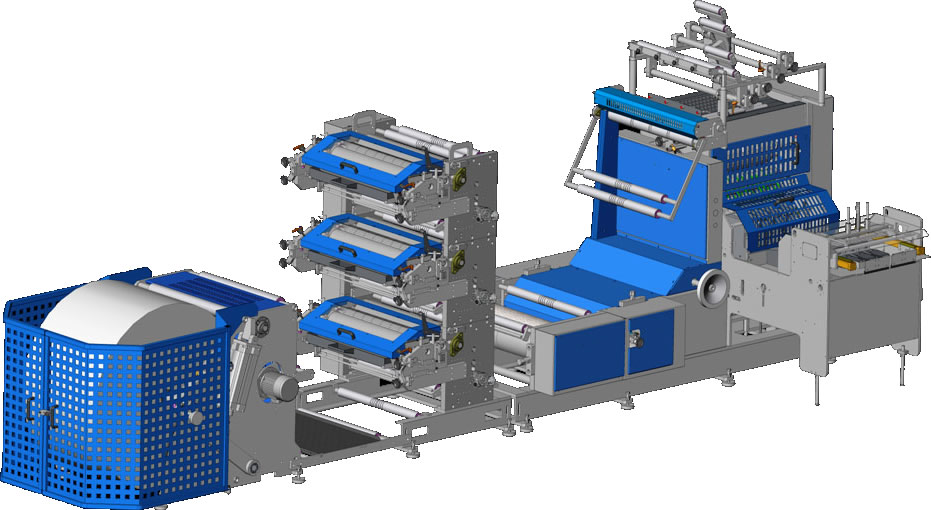 MAQUINA BASE • Grupo de gofrado con cilindros gofradores acero –cartón dibujo continuo. • Un grupo de impresión flexo un color. • Grupo debobinador con elevación automática de la bobina. • Tracción de la bobina sincronizada con la máquina. • Contador de servilletas con dispositivo para el marcado de cantidades, mediante desplazamiento lateral de mesa de salida. • Barra antiestática con transformador. • Motor accionado con variador electrónico de velocidad. • Producción aproximada 1400 servilletas/minuto, equivalente a 120 mts/min. • Potencia instalada 5 Kw. aproximadamente. • Voltaje 380 v.c.a. • Normativa CEE. Video:http://www.youtube.com/watch?feature=player_embedded&v=QxDr3Hs9KUI 